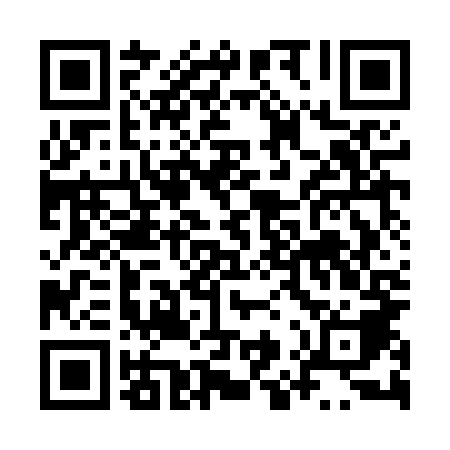 Ramadan times for Radecnowa, PolandMon 11 Mar 2024 - Wed 10 Apr 2024High Latitude Method: Angle Based RulePrayer Calculation Method: Muslim World LeagueAsar Calculation Method: HanafiPrayer times provided by https://www.salahtimes.comDateDayFajrSuhurSunriseDhuhrAsrIftarMaghribIsha11Mon4:284:286:1712:054:005:545:547:3712Tue4:264:266:1512:054:015:565:567:3813Wed4:234:236:1312:044:025:575:577:4014Thu4:214:216:1012:044:045:595:597:4215Fri4:184:186:0812:044:056:016:017:4416Sat4:164:166:0612:044:066:026:027:4617Sun4:144:146:0412:034:086:046:047:4718Mon4:114:116:0212:034:096:056:057:4919Tue4:094:095:5912:034:106:076:077:5120Wed4:064:065:5712:024:126:096:097:5321Thu4:044:045:5512:024:136:106:107:5522Fri4:014:015:5312:024:146:126:127:5723Sat3:593:595:5012:024:156:146:147:5924Sun3:563:565:4812:014:176:156:158:0025Mon3:543:545:4612:014:186:176:178:0226Tue3:513:515:4412:014:196:186:188:0427Wed3:483:485:4212:004:206:206:208:0628Thu3:463:465:3912:004:226:226:228:0829Fri3:433:435:3712:004:236:236:238:1030Sat3:413:415:3511:594:246:256:258:1231Sun4:384:386:3312:595:257:267:269:141Mon4:354:356:3112:595:267:287:289:162Tue4:324:326:2812:595:277:307:309:183Wed4:304:306:2612:585:297:317:319:214Thu4:274:276:2412:585:307:337:339:235Fri4:244:246:2212:585:317:347:349:256Sat4:224:226:2012:575:327:367:369:277Sun4:194:196:1812:575:337:387:389:298Mon4:164:166:1512:575:347:397:399:319Tue4:134:136:1312:575:357:417:419:3310Wed4:104:106:1112:565:377:427:429:36